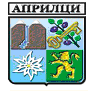                                                                                                                                                                 Вх.№ АУ-03-07                                                                                                                                                                    …………/………..20…..г.З А Я В Л Е Н И Еза издаване на удостоверение за степен за завършеност на строеж От 1. ………………………………..…………………………………………. __ __ __ __ __ __ __ __ __ __име: собствено, бащино, фамилно, второ фамилно                                                              ЕГНадрес: ……………………………..…………………………….…. тел. …………......e-mail:.........................От 2. ………………………………..………………………….……..………. __ __ __ __ __ __ __ __ __ __име: собствено, бащино, фамилно, второ фамилно                                                              ЕГНадрес: ………………………………..……………………………… тел. …………....e-mail:.........................                                                                  ж.к., бул., ул., сграда, №, вх., ет., ап.От Фирма. ………………………..………………………………..….………__ __ __ __ __ __ __ __ __ __                          наименование на фирмата                                                                               БУЛСТАТадрес на фирмата.............. ……….…….………………...………… тел. …………....e-mail:.........................                                                                     ж.к., бул., ул., сграда, №, вх., ет., ап.Чрез ......................................................................................................................................................................                         име: собствено, бащино, фамилно, второ фамилно                                                      длъжност      Моля/им да бъдат издадено удостоверение за състоянието на строеж:..................................................................................................................................................................................................................................................................................................................................................................пл. № ………….…., парцел № …….…………................……квартал № ……………………. по плана нагр. (с.) ……………………………………… община …………………..……………. намиращ се на адрес  …………………………………………………………………………………………….…..………………...ж.к., бул., ул., сграда, №, вх., ет., ап.Притежавам Разрешение за строеж № ................. от ................... г. на главен архитект на Община АприлциУдостоверението ми е необходимо да послужи пред: ...……………………………..………………Прилагам/е следните документи: (моля, отбележете с Х и/или допълнете )1. Актуален документ за собственост 2. Констативен акт образец № 3-За установяване съответствието на строежа с издадените строителни               книжа и за това, че подробният устройствен план е приложен по отношение на застрояването 3. Акт обр. 14 за приемане на конструкцията 4..............................................................................................................................................................................Срок за изпълнение: 14 дни 					Подпис: 1. ……………………….. Такса: 10.00 лева  							  2. ……………………….